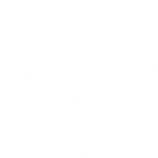 Fase 1 (august-oktober)Fase 2 (november-januar)Fase 3 (februar-april)Fase 4 (mai-juni)IstreningSkøyteteknikk: Grunnstilling, tyngdeoverføring, fraskyv, glidPasning og mottak: Drapasning forehand/backhandPuckkontroll: Skrujernsgrep, kontrollere puck i grunnstilling (høy albue, armene ut fra kroppen)Ishockeyforståelse: Bevege seg ut av pasningsskyggen. Pasning og bevege seg i nytt rom (give & go)Skøyteteknikk: Start, stopp, innerskjær, ytterskjærSkudd: Dragskudd forehand/backhandPuckkontroll: Sideveis bevegelse av puck (horisontalt), kontrollere puck i fart (se fremover, ikke ned på pucken)Ishockeyforståelse: Beholde pucken i laget og vinne den tilbake med en gang vi mister denSkøyteteknikk: Oversteg, vende fra forlengs til baklengsPasning og mottak: Drapasning forehand/backhand og pasninger i bevegelsePuckkontroll: Kontrollere pucken i fart. Jobbe med kroppsfinte (late som du går en vei, gå motsatt)Ishockeyforståelse: Gå rett i angrep når vi vinner pucken.Hvis sommeris:Fokus på tekniske ferdigheter og smålagsspillKampIshockeyforståelse: Bevege seg ut av pasningsskyggen. Pasning og bevege seg i nytt rom (give & go).Oppførsel: Hvordan behandle dommere, motspillere og medspillereIshockeyforståelse: Beholde pucken i laget og vinne den tilbake med en gang vi mister denOppførsel: Hvordan behandle dommere, motspillere og medspillereIshockeyforståelse: Gå rett i angrep når vi vinner puckenOppførsel: Hvordan behandle dommere, motspillere og medspillereBarmarkBevegelighet/motorikk: Tøying, gymnastikkHurtighet: Stafetter, leker, ballspillKoordinasjon: KølleteknikkBevegelighet/motorikk: Tøying, gymnastikkIshockeyforståelse: BallspillKoordinasjon: Hinderløyper, leker, etc.Bevegelighet/motorikk: Tøying, gymnastikkHurtighet: Stafetter, leker, ballspillKoordinasjon: KølleteknikkForslag barmarksaktiviteter:Ballspill og rollerhockeyKoordinasjon / motorikkBevegelighet / smidighetKølleteknikkTeori / mentaltOppførsel: Hva er en god lagkamerat?Lagregler: Kjøreregler for lagetOppførsel: Hva er en god motspiller?Spillersamtaler: Hva er gøy med ishockey?Oppførsel: Hvordan oppfører vi oss i en ishall?Lagregler: PåminnelseTeambuilding